Муниципальное  бюджетное образовательное учреждениесредняя общеобразовательная школа  № 1 с.п. «Село Хурба»Рабочая программапо учебному предмету«Окружающий мир»2 класс«Начальная школа XXI века»Рабочая программа составлена на основефедерального государственного образовательного стандарта. (приказ Министерства образования и науки РФ от 06.10.2009г. № 373 «Об утверждении федерального государственного образовательного стандарта начального общего образования»), примерной образовательной программы начального общего образования (Примерные программы по учебным предметам. Начальная школа. В 2 ч.Ч.1. – 4 – е изд., перераб. – М.: Просвещение, 2010. – 400с. – (Стандарты второго поколения),учебного плана и авторской программы по учебному предмету «Окружающий мир» автор Н. Ф. Виноградова. Окружающий мир: программа:1-4 классы/Н. Ф. Виноградова. –М.: Вента-Граф, 2015.-192 с.Составители: учителя начальных классовБулеца Н.Н.,Ткаченко Т.С.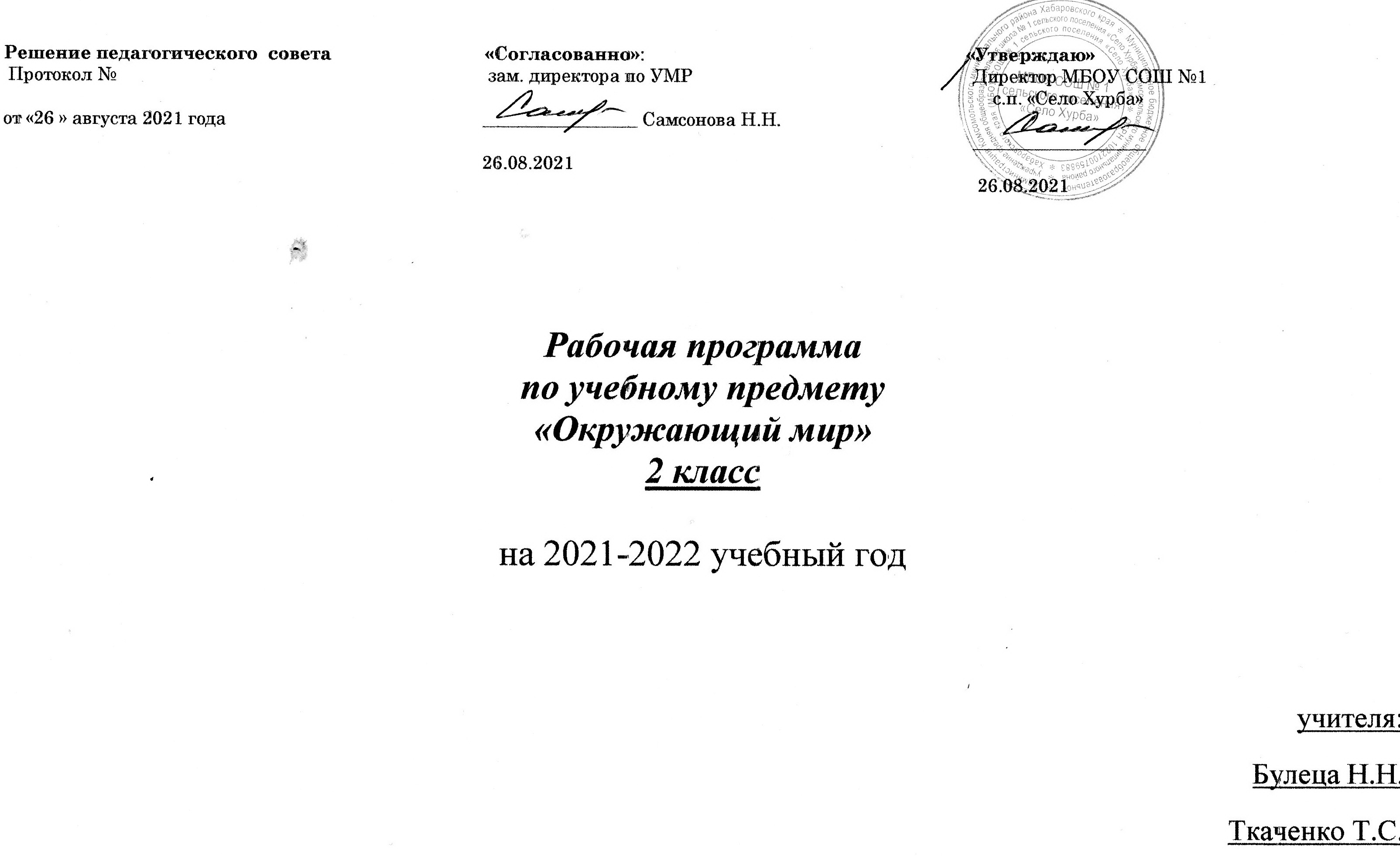 I. ПОЯСНИТЕЛЬНАЯ ЗАПИСКА	Рабочая    программа   учебного предмета«Окружающий мир»   разработана:- на основе  авторской программы Н. Ф. Виноградовой «Окружающий мир», приведённой  в соответствие с требованиями Федерального компонента государственного стандарта начального образования (Окружающий мир: программа 1-4 классы/ Н.Ф.Виноградова. – М. – Вентана-Граф, 2015. – 192 с.)	 Основная цель обучения предмету Окружающий мир в начальной школе — представить в обобщенном виде культурный опыт человечества, систему его отношений с природой и обществом и на этой основе формировать у младшего школьника понимание общечеловеческих ценностей и конкретный социальный опыт, умения применять правила взаимодействия во всех сферах окружающего мира. В данном контексте к общечеловеческим ценностям относятся: экологически ценные правила взаимодействия со средой обитания; нравственный портрет и духовное богатство человека современного общества; исторический аспект «складывания» общерусской культуры, развитие национальных традиций, взаимосвязь и взаимодействие культур народов России. На основе установленных целей изучения предмета Окружающий мир были определены его функции: образовательная, развивающая, воспитывающая. Образовательная функция заключается в создании условий для формирования у школьников разнообразных сведений о природе, обществе, человеке, развития способности ориентироваться в изменяющемся мире, освоения доступных для понимания младшим школьником терминов и понятий. Развивающая функция обеспечивает формирование научных взглядов школьника на окружающий мир, психическое и личностное развитие обучающегося, формирование его общей культуры и эрудиции. Воспитывающая функция предмета связана с решением задач социализации ребенка, принятием им гуманистических норм жизни в природной и социальной среде.II. Общая характеристика учебного предметаВ основе построения курса лежат следующие принципы:1. Принцип интеграции — соотношение между естественнонаучными знаниями и знаниями, отражающими различные виды человеческой деятельности и систему общественных отношений. Реализация этого принципа особенно важна по двум причинам: во-первых, она дает возможность учесть одну из важнейших психологических особенностей младшего школьника — целостность, нерасчлененность восприятия окружающего мира, а во-вторых, обеспечивает познание отдельных сторон действительности в их взаимосвязи, так как ее отсутствие рождает «болезнь блуждания от одного предмета к другому и интеллектуальную бестолковость» (Г. Гегель). Интеграция затрагивает не только общий подход к отбору содержания в системе «человек-природа-общество», но и более частные составляющие этой системы: «человек и предметный мир», «человек и другие люди», «человек и его самость», «человек и творческая деятельность». Это обеспечивается представленностью знаний из различных предметных областей — природоведческие, географические, гигиенические, психологические, исторические и др.2. Педоцентрический принцип определяет отбор наиболее актуальных для ребенка этого возраста знаний, необходимых для его индивидуального психического и личностного развития, а также последующего успешного обучения; предоставление каждому школьнику возможности удовлетворить свои познавательные интересы, проявить свои склонности и таланты.Актуализация содержания обучения предполагает его отбор с учетом специфики социальных ролей данной возрастной группы, социально значимых качеств, обеспечивающих успешное взаимодействие с различными сторонами действительности.3. Культурологический принцип понимается как обеспечение широкого эрудиционного фона обучения, что дает возможность развивать общую культуру школьника, его возрастную эрудицию. Именно поэтому большое внимание в программе уделяется общекультурным сведениям — творчество выдающихся российских граждан, научных открытиях, истории развития техники, искусства, литературы и др. Для реализации этого принципа в программу введен специальный раздел «Расширение кругозора школьников».4. Необходимость принципа экологизации содержания обучения Окружающему миру определяется социальной значимостью решения задачи экологического образования младших школьников. Этот принцип реализуется двумя путями: расширением представлений школьников о взаимодействии человека с окружающим миром (рубрики «Человек и растение», «Человек и животные», «Человек и природа»), а также раскрытием системы правил поведения в природе, подчиняющиеся принципу «Не навреди». Действие принципа распространяется не только на отношение человека к природным объектам, но и к другим людям (элементы социальной экологии).5. Принцип поступательности обеспечивает постепенность, последовательность и перспективность обучения, возможность успешного изучения соответствующих естественно-научных и гуманитарных предметов в основной школе.6. Краеведческий принцип обязывает учителя при изучении природы и социальных явлений широко использовать местное окружение, проводить экскурсии на природу, в места трудовой деятельности людей, в краеведческий, исторический, художественный музеи и т. п. Все это обеспечивает обогащение чувственных представлений школьников и облегчает усвоение естественно-научных и обществоведческих понятий.Отбор конкретного естественно-научного и обществоведческого содержания обучения подчинялся определенным требованиям.Центральной идеей, на которой строится интеграция разных знаний, является раскрытие роли человека в природе и обществе, прослеживание становления трудовой деятельности людей, история развития культуры общества. Эти знания от класса к классу расширяются и углубляются, наполняются новыми понятиями и терминами.При отборе понятий, которые должен усвоить младший школьник к концу обучения в начальной школе, учитывалось следующее:— уровень представлений, накопленных ребенком на эмпирическом уровне, в том числе в дошкольном детстве;— необходимость постепенного и последовательного перевода ученика с этапа общей ориентировки в термине или понятии на этап осознания существенных его характеристик;— зависимость усвоения понятия от уровня сформированности логической связной речи, коммуникативных умений, обеспечивающих развитие у младших школьников представлений о языке науки конкретной образовательной области, осознанное оперирование усвоенными терминами и понятиями;— преемственность и перспективность в предъявлении терминологии и понятийного аппарата, то есть реализацию пропедевтического значения этапа начального образования, формирование готовности к дальнейшему усвоению научных понятий.3. Конструирование содержания программы предполагало связь теоретических сведений с деятельностью по их практическому применению, что определило необходимость дать в программе перечень экскурсий, опытов, практических работ.В программе представлены следующие ведущие содержательные линии:Человек как биологическое существо: чем человек отличается от других живых существ, индивидуальность человека, здоровье и образ его жизни, знание себя как необходимое условие эмоционального благополучия и успешной социализации.Темы: «Мы — школьники», «Твоё здоровье» (1 класс); «Кто ты такой», «Что такое здоровье» (2 класс); «Земля — наш общий дом» (3 класс); «Человек — живое существо (организм)» (4 класс).Я и другие люди: может ли человек жить один, как нужно относиться к другим людям, правила культурного поведения и почему их нужно выполнять.Темы: «Ты — первоклассник»,  «Ты и вещи» (1 класс); «Кто живёт рядом с тобой»  (2 класс); «Каким был человек в разные времена (исторические эпохи)»  (3 класс); «Гражданин и государство» (4 класс).Человек и мир природы: что такое природа, может ли человек жить без природы, почему люди должны беречь природу.Темы: «Родная природа»(1 класс); «Мы –жители Земли» (2 класс); «Родная страна: от края до края», «Человек — живое существо (организм)» (4 класс).Человек и общество: чем богата и знаменита родная страна, почему гражданин любит свою Родину, что это значит «любить Родину», семья как ячейка общества. Темы: «Родной край.  Наша страна — Россия.» (1 класс); «Россия — твоя Родина» (2 класс); «Как трудились в старину» (3 класс); «Человек — защитник своего Отечества. Человек среди людей». (4 класс).История родной страны: как рождалось и развивалось наше государство, какие важнейшие события произошли в его истории, как развивались экономика, техника, культура и искусство в нашей стране. Темы: Наша Родина: от Руси до России, Как люди жили в старину, Как трудились в старину (3 класс); Человек — творец культурных ценностей (4 класс).Представленная в программе логика изложения содержания образования в рамках предмета Окружающий мир адекватно отражается и в средствах обучения. Важнейшая особенность содержания предмета рассматриваемого учебного курса — определенность, жизненность, реальность всех воспринимаемых явлений, тогда как в других учебных предметах создаются, в основном, искусственные — учебные ситуации, которые, «в чистом виде» в жизни не встречаются. Это объясняет особую уникальность уроков познания земного мира: обеспечение развития многих интеллектуальных умений, которые с успехом могут использоваться при изучении других предметов. Причем эта особенность процесса изучения мира распространяется на все его стороны — природу и общество, предметный мир и человека, его деятельность и творчество. Эта особенность предмета продиктовала две технологические позиции, представленные в средствах обучения: 1) организацию целенаправленной деятельности восприятия (наблюдения, опыты и пр.); 2) усиление внимания к поисковой и исследовательской деятельности учащихся.III. Описание места учебного предмета в учебном плане.В соответствии с Примерным учебным планом для образовательных учреждений, курс окружающего мира представлен в предметной области «Обществознание и естествознание», изучается с 1 по 4 класс по два часа в неделю. При этом в 1 классе курс рассчитан на 66 часов (33 учебных недели), а в каждом из остальных классов — на 68 часов (34 учебных недели).Общий объем учебного времени составляет 270 часов.IV. Описание ценностных ориентиров содержания учебного предмета.Природа как одна из важнейших основ здоровой и гармоничной жизни человека и общества.Культура как процесс и результат человеческой жизнедеятельности во всём многообразии её форм.Наука как часть культуры, отражающая человеческое стремление к истине, к познанию закономерностей окружающего мира природы и социума.Искусство (живопись, архитектура, литература, музыка и др.) как часть культуры, отражение духовного мира человека, один из способов познания человеком самого себя, природы и общества.Человечество как многообразие народов, культур, религий.Международное сотрудничество как основа мира на Земле.Патриотизм как одно из проявлений духовной зрелости человека, выражающейся в любви к России, народу, малой родине, в осознанном желании служить Отечеству.Социальная солидарность как признание свободы личной и национальной, обладание чувствами справедливости, милосердия, чести, достоинства по отношению к себе и к другим людям.Гражданственность как личная сопричастность идеям правового государства, гражданского общества, свободы совести и вероисповедания, национально-культурного многообразия России и мира.Семья  как  основа  духовно-нравственного  развития  и  воспитания личности, залог преемственности культурно-ценностных традиций народов России от поколения к поколению и жизнеспособности российского общества.Труд и творчество как отличительные черты духовно и нравственно развитой личности.Традиционные российские религии и межконфессиональный диалог как основа духовно-нравственной консолидации российского общества.Здоровый образ жизни в единстве составляющих: здоровье физическое, психическое, духовно- и социально-нравственное.Нравственный  выбор  и  ответственность  человека  в  отношении  к природе, историко-культурному наследию, к самому себе и окружающим людям.V. Личностные, метапредметные и предметные результаты освоения учебного предмета.Личностные, метапредметные и предметные результаты освоения учебного предметаЛичностные результаты представлены двумя группами целей. Одна группа относится к личности субъекта обучения, его новым социальным ролям, которые определяются новым статусом ребенка как ученика и школьника. Это:готовность и способность к саморазвитию и самообучению, достаточно высокий уровень учебной мотивации, самоконтроля и самооценки;личностные качества, позволяющие успешно осуществлять учебную деятельность и взаимодействие с ее участниками.Другая группа целей передает социальную позицию школьника, сформированность его ценностного взгляда на окружающий мир. Это:формирование основ российской гражданской идентичности, понимания особой роли многонациональной России в объединении народов, в современном мире, в развитии общемировой культуры; понимание особой роли России в мировой истории, воспитание чувства гордости за национальные достижения;воспитание уважительного отношения к своей стране, ее истории, любви к родному краю, своей семье, гуманного отношения, толерантности к людям, независимо от возраста, национальности, вероисповедания;понимание роли человека в обществе, принятие норм нравственного поведения в природе, обществе, правильного взаимодействия со взрослыми и сверстниками; формирование основ экологической культуры, понимание ценности любой жизни, освоение правил индивидуальной безопасной жизни с учетом изменений среды обитания.Предметные результаты обучения нацелены на решение, прежде всего, образовательных задач: осознание целостности окружающего мира, расширение знаний о разных его сторонах и объектах;обнаружение и установление элементарных связей и зависимостей в природе и обществе; овладение наиболее существенными методами изучения окружающего мира (наблюдения, опыт, эксперимент, измерение);использование полученных знаний в продуктивной и преобразующей деятельности;расширение кругозора и культурного опыта школьника, формирование умения воспринимать мир не только рационально, но и образно.В соответствии со стандартом второго поколения при отборе содержания обучения и конструировании его методики особое внимание уделяется освоению метапредметных результатов естественно- научного и обществоведческого образования. Достижения в области метапредметных результатов позволяет рассматривать учебную деятельность как ведущую деятельность младшего школьника и обеспечить формирование новообразований в его психической и личностной сфере. С этой целью в программе выделен специальный раздел «Универсальные учебные действия», содержание которого определяет круг общеучебных и универсальных умений, успешно формирующихся средствами данного предмета. Среди метапредметных результатов особое место занимают познавательные, регулятивные и коммуникативные действия:познавательные как способность применять для решения учебных и практических задач различные умственные операции (сравнение, обобщение, анализ, доказательства и др.);регулятивные как владение способами организации, планирования различных видов деятельности (репродуктивной, поисковой, исследовательской, творческой), понимание специфики каждой;коммуникативные как способности в связной логически целесообразной форме речи передать результаты изучения объектов окружающего мира; владение рассуждением, описанием повествованием.Особое место среди метапредметных универсальных действий занимают способы получения, анализа и обработки информации (обобщение, классификация, сериация, чтение и др.), методы представления полученной информации (моделирование, конструирование, рассуждение, описание и др.).Планируемые результаты обучения1 класс К концу обучения в первом классе учащиеся научатся: воспроизводить свое полное имя, домашний адрес, название города, страны, достопримечательности столицы России;различать дорожные знаки, необходимые для безопасного пребывания на улице; применять знания о безопасном пребывании на улицах;ориентироваться в основных помещениях школы, их местоположении;различать особенности деятельности людей в разных учреждениях культуры и быта; приводить примеры различных профессий;различать понятия «живая природа», «неживая природа», «изделия»;определять последовательность времен года (начиная с любого), находить ошибки в предъявленной последовательности; кратко характеризовать сезонные изменения;устанавливать зависимости между явлениями неживой и живой природы; описывать (характеризовать) отдельных представителей растительного и животного мира;сравнивать домашних и диких животных.К концу обучения в первом классе учащиеся смогут научиться: анализировать дорогу от дома до школы, в житейских ситуациях избегать опасных участков, ориентироваться на знаки дорожного движения;различать основные нравственно-этические понятия;рассказывать о семье, своих любимых занятиях, составлять словесный портрет членов семьи, друзей;участвовать в труде по уходу за растениями и животными уголка природы.2 класс К концу обучения во втором  классе учащиеся научатся: составлять небольшие тексты о семье, труде, отдыхе, взаимоотношениях членов семьи;называть основные права и обязанности граждан России, права ребенка;оценивать жизненную ситуацию, а также представленную в художественном произведении с точки зрения этики и правил нравственности;различать (соотносить) прошлое – настоящее - будущее; год – век (столетие); соотносить событие с его датой;характеризовать кратко Солнечную систему; называть отличия Земли от других планет;называть царства природы;описывать признаки животного и растения как живого существа;моделировать жизнь сообщества на основе цепи питания;различать состояния воды как вещества, приводить примеры различных состояний воды;устанавливать основные признаки разных сообществ, сравнивать сообщества;описывать представителей растительного и животного мира разных сообществ;сравнивать представителей растительного и животного мира по условиям их обитания.Ученик может научиться:«читать» информацию, представленную в виде схемы;воспроизводить в небольшом рассказе - повествовании (рассказе-описании) изученные сведения из истории Москвы;ориентироваться в понятиях: «Солнечная система», «сообщество», «деревья», «кустарники», «травы», «лекарственные растения», «ядовитые растения», «плодовые культуры», «ягодные культуры»;проводить несложные опыты и наблюдения (в соответствии с программой);приводить примеры растений и животных из Красной книги России (на примере своей местности).3 класс К концу обучения в третьем классе учащиеся научатся: характеризовать условия жизни на Земле;устанавливать зависимости между состоянием воды и температурой воздуха;описывать свойства воды (воздуха); различать растения разных видов, описывать их;объяснять последовательность развития жизни растения, характеризовать значение органов растения; объяснять отличия грибов от растений;характеризовать животное как организм;устанавливать зависимость между внешним видом, особенностями поведения и условиями обитания животного;составлять описательный рассказ о животном;приводить примеры (конструировать) цепи питания; характеризовать некоторые важнейшие события в истории российского государства (в пределах изученного);сравнивать картины природы, портреты людей, одежду, вещи и др. разны эпох;называть даты образования Древней Руси, венчания на царства первого русского царя; отмены крепостного права; свержения последнего русского царя;работать с географической и исторической картой, контурной картой.К концу обучения в третьем классе учащиеся могут научиться:ориентироваться в понятии «историческое время»; различать понятия «век», «столетие», «эпоха»; анализировать модели, изображающие Землю (глобус, план, карту). Различать географическую и историческую карты. Анализировать масштаб, условные обозначения на карте; приводить примеры опытов, подтверждающих различные их свойства;проводить несложные опыты по размножению растений.проводить классификацию животных по классам; выделять признак классификации; рассказывать об особенностях быта людей в разные исторические временаориентироваться в сущности и причинах отдельных событий в истории родной страны (крепостное право и его отмена; возникновение ремесел; научные открытия и др.);высказывать предположения, обсуждать проблемные вопросы, сравнивать свои высказывания с текстом учебника.4 класс К концу обучения в 4 классе учащиеся научатся:выявлять  признаки живого организма, характерные для человека;моделировать в учебных и игровых ситуациях правила безопасного поведения в среде обитания;устанавливать последовательность возрастных этапов развития человека; характеризовать условия роста и развития ребенка;оценивать положительные и отрицательные качества человека; приводить примеры (жизненные и из художественной литературы) проявления доброты, честности, смелости и др.;анализировать модели, изображающие Землю (глобус, план, карту); в соответствии с учебной задачей находить на географической и исторической карты объекты; оценивать масштаб, условные обозначения на карте, плане;описывать характерные особенности природных зон России, особенности почв своей местности;составлять рассказ-описание о странах-соседях России;различать год, век, арабские и римские цифры, пользоваться терминами «историческое время», «эпоха», «столетие»;соотносить события, персоналии с принадлежностью к конкретной исторической эпохе;называть имена наиболее известных правителей разных исторических эпох (в рамках изученного), рассказывать об их вкладе в развитие общества и его культуры;различать (называть) символы царской власти, символы современной России. Называть имя Президента современной России;описывать основные события культурной жизни России (в разные исторические эпохи), называть их даты (в рамках изученного);называть имена выдающихся деятелей, писателей, композиторов разных исторических эпох.К концу обучения в 4 классе учащиеся получат возможность научиться:применять в житейской практике правила здорового образа жизни, соблюдать правила гигиены и физической культуры; различать полезные и вредные привычки;различать эмоциональное состояние окружающих людей и в соответствии с ним строить общение;раскрывать причины отдельных событий в жизни страны (войны, изменения государственного устройства, события в культурной жизни) /в рамках изученного/.VI. Содержание учебного предмета «Окружающий мир»1 класс (66 ч)Введение. Что такое окружающий мир (1ч)Нас окружает удивительный мир: неживая и живая природа, объекты, сделанные руками человека, люди.Мы — школьники (2 ч) Ты — первоклассник. Режим дня первоклассника. Определение времени по часам с точностью до часа. Домашний адрес.Школа, школьные помещения: гардероб, класс, столовая, игровая, спортзал и др. Уважение к труду работников школы: учителя, воспитателя, уборщицы и др. Оказание посильной помощи взрослым: подготовка к уроку, уборка класса, дежурство в столовой и др. Правила поведения на уроке: подготовка рабочего места, правильная осанка, гигиена письма, внимательность, сдержанность, аккуратность.Универсальные учебные действия:определять время по часам с точностью до часа; описывать назначение различных школьных помещений; конструировать игровые и учебные ситуации, раскрывающие правила поведения на уроке.Ты и здоровье (6 ч)Забота о своем здоровье и хорошем настроении. Гигиена зубов, ротовой полости, кожи. Охрана органов чувств: зрения, слуха, обоняния и др. Солнце, воздух, вода — факторы закаливания. Проветривание помещения. Утренняя гимнастика. Прогулки, игры на воздухе. Режим питания. Культура поведения за столом.Универсальные учебные действия:демонстрировать в учебных и игровых ситуациях правила гигиены, упражнения утренней гимнастики, правила поведения во время еды.Я и другие люди (3 ч)Твои новые друзья. Кого называют друзьями. Коллективные игры и труд. Правила дружбы: справедливо распределять роли в игре, поручения в работе, правильно оценивать деятельность сверстника и свою, радоваться успехам друзей. Универсальные учебные действия:реализовывать в процессе парной работы правила совместной деятельностиТруд людей (6 ч)Ты и вещи, которые тебя окружают. Труд людей, которые делают для нас одежду, обувь, книги и другие вещи. Профессии. Бережное отношение к вещам, уход за ними.ОБЖ: правила пожарной безопасности. Правила обращения с бытовыми и газовыми приборами. Телефоны экстренных вызовов.Универсальные учебные действия:классифицировать предметы (изделия) по принадлежности (одежда, обувь, мебель и т. д.); ориентироваться при решении учебных и практических задач на правила безопасного поведения с предметами быта;строить небольшой текст информационного характера на основе телефонных диалогов.Родная природа (31 ч)Красота природы. Природа и творчество человека (поэзия, живопись, музыка). Природа и фантазия (поделки из природного материала, мини-сочинения о явлениях и объектах природы).Сезонные изменения в природе (характеристика времени года, сравнение разных сезонов; зависимость изменений в живой природе от состояния неживой). Растения пришкольного участка: название, внешний вид (4–5 растений). Растения сада и огорода: название, окраска, форма, размер, употребление в пищу (4–5 растений). Комнатные растения: название, внешний вид (3–4 растения). Условия роста (тепло, свет, вода). Уход за комнатными растениями.Животные вокруг нас: звери, насекомые, птицы и др. Домашние и дикие животные. Сезонная жизнь животных. Бережное отношение к растениям и животным.ОБЖ: правила безопасного поведения на природе (опасные растения и животные).Универсальные учебные действия:описывать сезонные изменения в природе; создавать мини-сочинения о явлениях и объектах природы; определять последовательность времен года (начиная с любого), находить ошибки в предъявленной последовательности; устанавливать зависимости между явлениями неживой и живой природы; описывать внешние признаки растения; характеризовать условия роста растения; выделять из группы растений опасные для жизни и здоровья людей;различать животных по классам (без термина); сравнивать домашних и диких животных, выделять признаки домашних животных; различать животных по месту обитания.Семья (2 ч)Семья. Члены семьи. Труд, отдых в семье. Взаимоотношения членов семьи.Универсальные учебные действия:составлять небольшой рассказ о своей семье; взаимодействовать с участниками диалога: слушать друг друга, обмениваться мнениями на темы, близкие опыту детей; отвечать на вопросы;формулировать вопрос; Наша страна – Россия. Родной край (15 ч)Название города (села), в котором мы живём. Главная улица (площадь). Памятные места нашего города (села). Труд людей родного города (села), профессии. Машины, помогающие трудиться. Труд работников магазина, почты, ателье, библиотеки, и профессии людей, работающих в них. Уважение к труду людей.Россия. Москва. Красная площадь. Кремль. Народное творчество: пение, танцы, сказки, игрушки.ОБЖ: безопасная дорога от дома до школы. Улица (дорога): тротуар, обочина, проезжая часть, мостовая. Правила пользования транспортом. Дорожные знаки: «пешеходный переход», «подземный пешеходный переход», «железнодорожный переезд», «велосипедная дорожка», «велосипедное движение запрещено» и др. Светофор. Правила поведения на дорогах и улицах, во дворах домов и на игровых площадках.Универсальные учебные действия:различать особенности деятельности людей в разных учреждениях культуры и быта; кратко рассказывать на тему «Что делают в …»;называть достопримечательности столицы (с опорой на фото, рисунки), ориентироваться в понятии «народное творчество»: приводить примеры малых фольклорных жанров (без термина), народных сказок, игрушек;различать (сопоставлять) основные нравственно-этические понятия; называть к ним антонимы и синонимы;реализовывать в труде в уголке природы действия по уходу за животными и растениями;анализировать дорогу от дома до школы: замечать опасные участки, знаки дорожного движения;воспроизводить домашний адрес, правила дорожного движения и пользования транспортом;различать дорожные знаки, необходимые для безопасного пребывания на улице.Экскурсии. Сезонные экскурсии «Времена года»;  Экскурсии, знакомящие учащихся с различным трудом.Практические работы. Уход за комнатными растениями и животными уголка природы.2 класс (68 ч)Введение. Что окружает человека (1 ч)Окружающий мир: неживая природа (солнце, воздух, вода и др.); живая природа (животные, растения, люди); предметы и изделия, созданные человеком. Настоящее, прошлое, будущее.Универсальные учебные действия:«читать» информацию, представленную в виде схемы;сравнивать внешность разных людей: выделять черты сходства и различия.Кто ты такой (14 ч)Чем люди похожи. Что отличает одного человека от другого. Каким родится человек. Что природа дает человеку при рождении. Зачем нужно знать, какой я, каковы другие люди. Можно ли изменить себя.Наши помощники — органы чувств.Ты и твое здоровье. Что такое здоровье. Почему здоровье нужно беречь. Значение режима дня, гигиены и закаливания. Определение времени по часам (арабские и римские цифры).Физическая культура. Закаливание. Твое здоровье и питание. Культура поведения за столом. Воспитание у себя организованности, любознательности, желание изменить себя.ОБЖ: здоровье и осторожность. Правила поведения на дорогах. Правила поведения при опасных жизненных ситуациях (обращение с водой, огнем, электричеством). Помощь человеку, попавшему в беду. Правила поведения при плохом самочувствии и несчастном случае.Путешествие в прошлое (исторические сведения). Как человек открыл для себя огонь.Универсальные учебные действия:описывать кратко особенности разных органов чувств;сопоставлять орган чувств с выполняемой им функцией;анализировать режим дня, рассказывать о его значении в жизни школьника;различать арабские и римские цифры, время с точностью до минуты;характеризовать значение и особенности физической культуры, закаливания;реализовывать в учебных, игровых и житейских ситуациях правила поведения при возникающих опасностях.Кто живет рядом с тобой (6 ч)Что такое семья. Что объединяет членов семьи, поколения в семье. Семейное «древо», имена и отчества членов семьи, их семейные обязанности. Как семья трудится, проводит свободное время. Характер взаимоотношений в семье: любовь, привязанность, взаимопомощь, внимательность, доброта. Твое участие в жизни семьи. Забота о старших и младших членах семьи.Правила поведения. Значение их выполнение для благополучия человека. Правила культурного поведения в общественных местах: в транспорте, на природе, в учреждениях культуры. Проявление внимательного и заботливого отношения к пожилым, старым, больным людям, маленьким детям. Доброта, справедливость, честность, внимательность, уважение к чужому мнению — правила взаимоотношений и дружбы. Твои друзья-одноклассники.Внешнее проявление чувств. Внимание человека к используемым жестам и мимике. Как управлять своими эмоциями, как научиться «читать» выражения лица, мимику и жесты. Ссоры, их предупреждение.Путешествие в прошлое (исторические сведения). Когда и почему появились правила. Игровой и потешный семейный фольклор.Универсальные учебные действия.составлять небольшие тексты о семье: труде, отдыхе, взаимоотношениях членов семьи;характеризовать правила поведения в среде сверстников, взрослых, со старшими и младшими;реализовывать правила поведения в учебной, игровой деятельности и житейских ситуациях.Россия — твоя Родина (13 ч)Что такое Родина. Почему человек любит свою Родину, как выражает свою любовь. Флаг и герб России.Родной край — частица Родины. Особенности родного края, отличающие его от других мест родной страны. Достопримечательности родного края. Труд, быт людей. Культурные учреждения. Знаменитые люди родного края.Как сегодня трудятся россияне. Зачем человек трудится. Ценности, которые человек создает в процессе труда. Хлеб — главное богатство России. Труд хлебороба, фермера. Профессии людей, занятых в промышленности, на транспорте. Профессии, значение которых возросло в последние годы (экономист, программист).Города России. Москва — столица РФ, крупнейший культурный центр. Достопримечательности Москвы, труд и отдых москвичей. Санкт-Петербург — северная столица России. Достопримечательности Санкт-Петербурга.Конституция — главный закон России. Права граждан России. Права детей России. Россия — многонациональная страна. Жизнь разных народов России (труд, быт, культура, язык) на примере двух-трех народов.Путешествие в прошлое (исторические сведения). Как Русь начиналась. Древняя Русь. Славяне — предки русского народа. Первое упоминание о славянах. Славянское поселение в V–IХ веках. Первые русские князья: Рюрик, Олег, Игорь; Ольга. Занятия славян. Первые орудия сельскохозяйственного труда. Особенности быта славян. Русская трапеза. Образование городов.Как Москва возникла и строилась. Юрий Долгорукий, Иван Калита, Дмитрий Донской. Их роль в возникновении и процветании Москвы. Древние города: «Золотое кольцо» России. Достопримечательности древних городов. Как возникло и что обозначает слово «гражданин».Универсальные учебные действия:ориентироваться в понятии «Родина», приводить примеры синонимов к слову «Родина»;различать флаг и герб России. основные достопримечательности. Различать основные достопримечательности родного края и описывать их;ориентироваться в понятии «Конституция РФ»: называть основные права и обязанности граждан России, права ребенка;воспроизводить в небольшом рассказе-повествовании (рассказе-рассуждении) события, связанные с историей Древней Руси.Мы — жители Земли (9 ч)Солнечная «семья». Звезда по имени Солнце. Земля — планета. Чем Земля отличается от других планет Солнечной системы.Царства природы. Бактерии. Грибы. Животное и растение — живые существа. Разнообразие животных и растений.Универсальные учебные действия Характеризовать кратко Солнечную систему; выделять отличия Земли от других планет Солнечной системы. Называть царства природы.Описывать признаки животного и растения как живого существа.Природные сообщества (23 ч)Среда обитания. Природные сообщества. Жизнь леса. Этажи леса. Леса России: хвойные, лиственные; дубрава, березняк, осинник и др. Леса родного края. Травянистые растения леса, лекарственные, ядовитые. Млекопитающие (звери), насекомые, пресмыкающиеся, птицы — обитатели леса, их жизнь в разные времена года.Использование леса человеком. Правила поведения в лесу. Охрана растений и животных леса.Жизнь водоема. Вода как одно из главных условий жизни. Свойства воды. Три состояния воды: пар, твердая и жидкая вода. Водоемы, особенности разных водоемов (пруд, озеро, океан, море, болото). Типичные представители растительного и животного мира разных водоемов (пруда, болота). Река как водный поток. Типичные представители растительного и животного мира реки.Использование водоемов и рек человеком. Правила поведения на водоемах и реках. Охрана водоемов и рек.Жизнь луга. Растения и животные луга. Характеристика типичных представителей луга (с учетом принципа краеведения). Лекарственные растения луга. Использование и охрана лугов человеком.Жизнь поля. Какие бывают поля, разнообразие культур, выращиваемых на полях: зерновые, овощные, технические и др. Животные поля.Жизнь сада и огорода. Растения сада и огорода. Плодовые и ягодные культуры. Сезонный труд людей. Вредители сада и огорода.Универсальные учебные действияРазличать этажи леса: называть особенности каждого этажа. Узнавать в реальной обстановке и на рисунке деревья, леса (с ориентировкой на растительность родного края).Различать понятия (без термина): сообщества, деревья, кустарники, травы, лекарственные и ядовитые растения.Составлять небольшое описание на тему «Лес — сообщество». Моделировать на примере цепи питания жизнь леса. Конструировать в игровых и учебных ситуациях правила безопасного поведения в лесу.Отличать водоём как сообщество от других сообществ; кратко характеризовать его особенности. Различать состояния воды как вещества, приводить примеры различных состояний воды. Проводить несложные опыты по определению свойств воды. Отличать водоём от реки как водного потока.Описывать представителей растительного и животного мира луга (поля, сада). Приводить примеры лекарственных растений луга. Узнавать в процессе наблюдения (по рисункам) опасные для человека растения. Отличать поле (луг, сад) как сообщество от других сообществ. Приводить примеры культур, выращиваемых на полях. «Читать» информацию, представленную в виде схемы. Описывать сезонный труд в саду и огороде (по проведённым наблюдениям). Различать плодовые и ягодные культуры.Природа и человек (2 ч)Природа как источник пищи, здоровья, различных полезных предметов для людей. Красота природы. Отражение явлений природы в искусстве и литературе.Роль человека в сохранении природных объектов. Правила поведения в природе. Охранные мероприятия. Красная книга. «Черная» книга Земли.Путешествие в прошлое (исторические сведения). Как человек одомашнил животных.Универсальные учебные действияСоставлять небольшой рассказ о роли природы в жизни человека. Приводить примеры произведений живописи (музыки), посвящённых природе. Приводить примеры растений и животных, занесённых в Красную книгу России (на примере своей местности).Экскурсии. В лес (лесопарк), поле, на луг, водоем; в краеведческий музей, места сельскохозяйственного труда (с учетом местного окружения). Экскурсии в исторический (краеведческий), художественный музеи, на предприятие, в учреждение культуры и быта (с учетом местных условий).Практические работы. Составление режима дня для будней и выходных. Первая помощь при ожогах, порезах, ударах. Составление семейного «древа». Работа с натуральными объектами, гербариями, муляжами (съедобные и ядовитые грибы; редкие растения своей местности; растения разных сообществ).Универсальные учебные действия:кратко характеризовать Солнечную систему (солнечную «семью»); выделять отличия Земли от других планет Солнечной системы;называть царства природы, описывать признаки животного и растения как живого существа;различать этажи леса: называть особенности каждого этажа;узнавать в реальной обстановке и на рисунке деревья леса (с ориентировкой на родной край);различать понятия (без термина): сообщество, деревья-кустарники-травы, лекарственные и ядовитые растения;составлять небольшое описание на тему «Лес — сообщество»;моделировать на примере цепи питания жизнь леса;конструировать в игровых и учебных ситуациях правила безопасного поведения в лесу;отличать водоем как сообщество от других сообществ; кратко характеризовать его особенности;различать состояния воды как вещества, приводить примеры различных состояний воды;проводить несложные опыты по определению свойств воды;отличать водоем от реки как водного потока;описывать представителей растительного и животного мира луга (поля, сада);приводить примеры лекарственных растений луга;узнавать в процессе наблюдения (по рисункам) опасные для человека растения;отличать поле (луг, сад) как сообщество от других сообществ. Приводить примеры культур, выращиваемых на полях. «Читать» информацию, представленную в виде схемы;описывать сезонный труд в саду и огороде (по проведенным наблюдениям). Различать плодовые и ягодные культуры;составлять небольшой рассказ о роли природы в жизни человека;приводить примеры произведений живописи (музыки), посвященных природе;приводить примеры из Красной книги России (своей местности).3 класс (68 ч)Земля — наш общий дом (7ч)Где ты живешь. Когда ты живешь. Историческое время. Счет лет в истории.Солнечная система. Солнце – звезда. Земля – планета Солнечной системы. «Соседи» Земли по Солнечной системе.Условия жизни на Земле. Солнце – источник тепла и света. Вода. Значение воды для жизни на Земле. Источники воды на Земле. Водоемы, их разнообразие. Растения и животные разных водоемов. Охрана воды от загрязнения. Воздух. Значение воздуха для жизни на Земле. Воздух – смесь газов. Охрана воздуха.Универсальные учебные действия:Ориентироваться в понятии «историческое время».Различать понятия «век», «столетие», «эпоха».Характеризовать Солнечную систему: называть, кратко описывать планеты, входящие в нее;Характеризовать условия жизни на Земле (вода, воздух, тепло, свет). Устанавливать зависимости между состоянием воды и температурой воздуха. Описывать свойства воды (воздуха), приводить примеры опытов, подтверждающих различные свойства воды (воздуха). Называть источники воды, характеризовать различные водоемы. Моделировать несложные ситуации (опыты, эксперименты) в соответствии с поставленной учебной задачей.Человек изучает Землю (4ч)Человек познает мир. Наблюдения, опыты, эксперименты – методы познания человеком окружающего мира. Изображение Земли. Глобус – модель Земли. План. Карта(географическая, историческая). Масштаб, условные обозначения карты. Карта России. Знакомство с компасом.Расширение кругозора школьников. Представления людей древних цивилизаций о происхождении Земли. История возникновения жизни на Земле. Как человек исследовал Землю. История возникновения карты.Универсальные учебные действия:Анализировать модели, изображающие Землю (глобус, план, карту). Различать географическую и историческую карты;Анализировать масштаб, условные обозначения на карте: находить объекты в соответствии с учебной задачей.Объяснять назначение масштаба и условных обозначений.Определять направление расположения объекта по компасу, находить стороны горизонта.Царства природы (27 ч)Бактерии, грибы. Отличие грибов от растений. Разнообразие грибов. Съедобные и несъедобные грибы.Расширение кругозора школьников. Правила сбора грибов. Предупреждение отравлений грибами.Животные – царство природы. Роль животных в природе. Животные и человек. Разнообразие животных: одноклеточные, многоклеточные, беспозвоночные, позвоночные (на примере отдельных групп и представителей).Животные – живые тела (организмы). Поведение животных. Приспособление к среде обитания. Охрана животных.Расширение кругозора школьниковЖивотные родного края. Цепи питания. Как животные воспитывают своих детенышей.Как человек одомашнил животных.Растения – царство природы. Распространение растений на Земле, значение растений для жизни. Растения и человек. Разнообразие растений: водоросли, мхи, папоротники, хвойные (голосеменные), цветковые, их общая характеристика.Растения — живые тела (организмы). Жизнь растений. Продолжительность жизни: однолетние, двулетние, многолетние. Питание растений. Роль корня и побега в питании. Размножение растений. Распространение плодов и семян.Охрана растений.Расширение кругозора школьников. Разнообразие растений родного края. Ядовитые растения. Предупреждение отравлений ими.Универсальные учебные действия:Объяснять отличия грибов от растений. Различать грибы съедобные и ядовитые.Характеризовать роль животных в природе. Приводить примеры (классифицировать) одноклеточных и многоклеточных животных. Характеризовать животное как организм. Устанавливать зависимость между внешним видом, особенностями поведения и условиями обитания животного. Приводить примеры (конструировать) цепи питания. Составлять описательный рассказ о животных разных классов.Составлять рассказ-рассуждение на тему «Охрана животных в России»; перечислять причины исчезновения животных;Ориентироваться в понятии «одомашнивание» животных: перечислять признаки, приводить примеры домашних животных.Характеризовать значение растений для жизни;Различать (классифицировать) растения разных видов, описывать их;Объяснять последовательность развития жизни растения, характеризовать значение органов растения. Проводить несложные опыты по размножению растений.Приводить примеры причин исчезновения растений (на краеведческом материале).Наша Родина: от Руси до России (11ч)Названия русского государства в разные исторические времена (эпохи): Древняя Русь, Древнерусское государство, Московская Русь, Российская империя, Советская Россия, СССР, Российская Федерация. Государственные деятели. Руководитель (глава) княжества, страны, государства.Расширение кругозора школьников. Символы царской власти.Универсальные учебные действияВоспроизводить названия русского государства в разные исторические эпохи. Узнавать символы царской власти. Знать имя президента современной России. Называть даты образования Древней Руси; венчания на царство первого русского царя; отмены крепостного права; свержения последнего русского царя. Называть имена отдельных руководителей государств, деятелей, просветителей Руси и России.Как люди жили в старину (12ч)Портрет славянина в Древней, Московской Руси, в России. Патриотизм, смелость, трудолюбие, добросердечность, гостеприимство — основные качества славянина.Крестьянское жилище. Городской дом. Культура быта: интерьер дома, посуда, утварь в разные исторические времена. Одежда. Костюм богатых и бедных, горожан и крестьян, представителей разных сословий (князя, боярина, дворянина).Во что верили славяне. Принятие христианства на Руси.Расширение кругозора школьников. Происхождение имен и фамилий. Имена в далекой древности.Универсальные учебные действияСоставлять словесный портрет славянина: отвечать на вопрос «Какими были наши предки?». Описывать особенности труда, быта, одежды, трапезы славян. Воспроизводить дату Крещения Руси, кратко рассказывать о значении этого события. Объединять (обобщать) события, относящиеся к одной исторической эпохе ( например, Древняя Русь, Московская Русь); рассказывать об основных исторических событиях, происходивших в это время.Как трудились в старину (7 часов)Человек и растения. Культурные растения. Что такое земледелие. Хлеб — главное богатство России. Крепостные крестьяне и помещики. Отмена крепостного права.Ремесла. Возникновение и развитие ремесел на Руси, в России (кузнечное, ювелирное, гончарное, оружейное и др.). Знаменитые мастера литейного дела. Андрей Чохов. Появление фабрик и заводов. Рабочие и капиталисты. Строительство. Первые славянские поселения, древние города (Великий Новгород, Москва, Владимир).Торговля. Возникновение денег.Развитие техники в России (на примере авиации, автостроения). Освоение космоса. Расширение кругозора школьников. Орудия труда в разные исторические эпохи. «Женский» и «мужской» труд. Особенности труда людей родного края. Как дом «вышел» из-под земли.Уроки-обобщения. Московская Русь (основные исторические события, произошедшие до провозглашения первого русского царя); Россия (основные исторические события, произошедшие до 1917 года).Экскурсии. В природные сообщества (с учетом местных условий), на водный объект с целью изучения использования воды человеком, ее охраны от загрязнения. В краеведческий (исторический), художественный музеи, на предприятие (сельскохозяйственное производство), в учреждение быта и культуры.Опыты. Распространение тепла от его источника. Смена сезонов, дня и ночи. Роль света и воды в жизни растений. Состав почвы.Практические работы. Работа с картой (в соответствии с заданиями в рабочей тетради). Работа с живыми растениями и гербарными экземплярами.Универсальные учебные действия:Ориентироваться в понятиях «земледелие», «культурные растения», «крестьяне», «помещики», «крепостное право», кратко характеризовать их;Рассказывать о возникновении ремесел на Руси, различать характер ремесла по результату труда ремесленника.Приводить примеры изобретений в прошлом и настоящем России;Называть древние города, описывать их достопримечательности;Ориентироваться в понятиях «рабочий», «капиталист».4 класс (68 ч)Человек – живое существо (организм) (16 часов)Человек – живой организм. Признаки живого организма. Органы и системы органов человека. Нервная система. Головной и спинной мозг. Кора больших полушарий (общие сведения). Роль нервной системы в организме.Опорно-двигательная система: скелет и мышцы (общие сведения). Ее значение в организме. Осанка. Развитие и укрепление опорно-двигательной системы. Движения и физкультура.Пищеварительная система. Ее органы (общие сведения). Значение пищеварительной системы. Зубы, правила ухода за ними. Правильное питание как условие здоровья.Дыхательная система. Ее органы (общие сведения). Значение дыхательной системы. Защита органов дыхания (от повреждений, простуды и др.)Кровеносная система. Ее органы. Кровь, ее функции. Сердце – главный орган кровеносной системы (общие сведения). Предупреждение заболеваний сердца и кровеносных сосудов.Органы выделения (общие сведения). Их роль в организме. Главный орган выделения – почки. Кожа, ее роль в организме. Защита кожи, правила ухода за ней. Закаливание.Как человек воспринимает окружающий мир. Органы чувств, их значение в жизни человека. Эмоции: радость, смех, боль, плач, гнев. Зависимость благополучия и хорошего настроения людей от умения управлять своими эмоциями. Охрана органов чувств.Внимание, память, речь, мышление. Условия их развития.Твое здоровье (12 часов)Человек и его здоровье. Знание своего организма – условие здоровья и эмоционального благополучия. Режим дня школьника. Здоровый сон. Правильное питание. Закаливание.Вредные привычки.ОБЖ: когда дом становится опасным. Улица и дорога. Опасности на дороге. Поведение во время грозы, при встрече с опасными животными.Практические работы:Составление режима дня школьника для будней и выходных.Подсчет пульса в спокойном состоянии и после физических нагрузок.Оказание первой помощи при несчастных случаях (обработка ран, наложение повязок, компрессов и пр.)Человек – часть природы (2 часа)Чем человек отличается от животных. Мышление и речь. Развитие человека от рождения до старости. Детство. Отрочество. Взрослость. Старость. Условия роста и развития ребенка: значение чистого воздуха, питания, общения с другими людьми и игровой деятельности ребенка. Уважительное отношение к старости и забота о престарелых и больных.Человек среди людей (5 часов)Доброта, справедливость, забота о больных и стариках – качества культурного человека. Правила культурного общения.ОБЖ: почему надо избегать общения с незнакомыми людьми.Родная страна: от края до края (10 часов)Природные зоны России: арктические пустыни, тундра, тайга, смешанные леса, степь, пустыня, влажные субтропики (растительный и животный мир, труд и быт людей).Почвы России. Почва – среда обитания растений и животных. Плодородие почв. Охрана почв.Рельеф России. Восточно-Европейская равнина, Западно-Сибирская равнина (особенности, положение на карте).Как развивались и строились города. Особенности расположения древних городов. «Кремлевские города». Улицы, история и происхождение названий.Россия и ее соседи. Япония, Китай, Финляндия, Дания (особенности географического положения, природы, труда и культуры народов).Человек – творец культурных ценностей (12 + 1 часов)Что такое культура. Ценности культуры. О чем рассказывают летописи. Первые школы на Руси. Первые печатные книги. Иван Федоров. Просвещение в России при Петре I, во второй половине XVIII века. Первые университеты в России. М.В.Ломоносов.Искусство России в разные времена (исторические эпохи). Памятники архитектуры (зодчества) Древней Руси. Древнерусская икона. Андрей Рублев. Художественные ремесла в Древней Руси. Музыка Древней Руси. Древнерусский театр.Искусство России XVIII века. Памятники архитектуры. Творения В.И.Баженова. изобразительное искусство XVIII века. Возникновение публичных театров.Искусство России XIX века. «Золотой век» русской культуры. А.С.Пушкин – «солнце русской поэзии» (страницы жизни и творчества). Творчество поэтов, писателей, композиторов, художников (В.А.Жуковский, А.Н.Плещеев, Н.А.Некрасов, В.И.Даль, А.А.Фет, Л.Н.Толстой, А.П.Чехов, М.И.Глинка, П.И.Чайковский, В.А. Тропинин, И.И.Левитан и др.)Искусство России XX века. Творчество архитекторов, художников, поэтов, писателей. Известные сооружения советского периода (Мавзолей, МГУ, Останкинская телебашня и др.). произведения художников России (А.А.Пластов, К.Ф.Юон, Ф.А.Малявин, К.Малевич и др.). Поэты XX века (М.И.Цветаева, С.А.Есенин, В.В.Маяковский, Б.Л.Пастернак, А.Т.Твардовский и др.). детские писатели и поэты (К.И.Чуковский, С.Я.Маршак и др.).Человек – защитник своего Отечества (5 + 1 часов)Борьба славян с половцами. Александр Невский и победа над шведскими и немецкими рыцарями. Монгольское иго и борьба русских людей за независимость Родины. Куликовская битва. Дмитрий Донской.Отечественная война 1812 года. М.И.Кутузов.Великая Отечественная война. Главные сражения советской армии с фашистами. Помощь тыла фронту.Расширение кругозора школьников. Литературные памятники Древней Руси. Новгородские берестяные грамоты. «Поучение» Владимира Мономаха. Первые книги по истории России. Борьба русского народа с польскими захватчиками в XVII веке. Минин и Пожарский. Иван Сусанин. Партизанская война 1812 года. Василиса Кожина. Отражение борьбы русского народа за свободу родины в произведениях изобразительного и музыкального искусства. Боги войны. Ордена и награды. Военные костюмы разных эпох.Практические работыРабота с исторической картой (в соответствии с заданиями в учебнике и рабочей тетради).Гражданин и государство ( 3 + 1 час)Россия – наша Родина. Русский язык – государственный язык России. Права и обязанности граждан России. Символы государства.VII. Материально-техническое обеспечение образовательного процесса, осуществляемого по учебному предмету «Окружающий мир»1 . ЛитератураДля учителя:Виноградова Н.Ф. Окружающий мир. 1-4 классы .Программа. – М.: Вентана-Граф, 2019.Виноградова Н.Ф. Окружающий мир. 1-2 классы. Методика обучения. – М.: Вентана-Граф, 2020. Виноградова Н.Ф. Окружающий мир. 3-4 классы. Методика обучения. – М.: Вентана-Граф, 2020.Виноградова Н.Ф., Соколова Л.А. Твоя Родина – Россия. – М.: Просвещение, 2015Журова Л.Е. Беседы с учителем.  Методическое пособие. – М.: Вентана-Граф, 2012.Для ученика:1.Окружающий мир:  Учебник для учащихся общеобразовательных учреждений: в 2 - х ч. / Н. Ф. Виноградова,М.: Вентана-Граф, 2018. – (Начальная школа XXI века)2. Окружающий мир:  рабочая  тетрадь для учащихся общеобразовательных учреждений:  Н. Ф. Виноградова,  М.: Вентана-Граф, 2020.(Начальная школа XXI века). Тематическое  планирование учебного предмета «Окружающий мир»2 класс(68 часов – 2 часа в неделю)Календарно - тематическое планирование учебного предмета «Окружающий мир»2 класс (68 часов в год – 2 часа в неделю).КлассКоличество часов в неделюКоличество учебных недельКоличество часов на учебный год123366223468323468423468№разделаТемаразделаКол-во часов по плану для 2 – го классаВведение. Что окружает человека  1Кто ты такой14Кто живет рядом с тобой6Россия – твоя Родина13Мы – жители Земли9Природные сообщества  23Природа и человек2№разделаТема разделаКол-во часовТематический и итоговый контрольФормированиеУниверсальных учебных действий1Введение. Что окружает человека  1ч.1. Проверочная работа по теме «Что тебя окружает»Личностные результатыготовность и способность к саморазвитию и самообучению, достаточно высокий уровень учебной мотивации, самоконтроля и самооценки;личностные качества, позволяющие успешно осуществлять учебную деятельность и взаимодействие с ее участниками.формирование основ российской гражданской идентичности, понимания особой роли многонациональной России в объединении народов, в современном мире, в развитии общемировой культуры; понимание особой роли России в мировой истории, воспитание чувства гордости за национальные достижения;воспитание уважительного отношения к своей стране, ее истории, любви к родному краю, своей семье, гуманного отношения, толерантности к людям, независимо от возраста, национальности, вероисповедания;понимание роли человека в обществе, принятие норм нравственного поведения в природе, обществе, правильного взаимодействия со взрослыми и сверстниками; формирование основ экологической культуры, понимание ценности любой жизни, освоение правил индивидуальной безопасной жизни с учетом изменений среды обитания.Метапредметные результатыпознавательные как способность применять для решения учебных и практических задач различные умственные операции (сравнение, обобщение, анализ, доказательства и др.);регулятивные как владение способами организации, планирования различных видов деятельности (репродуктивной, поисковой, исследовательской, творческой), понимание специфики каждой;коммуникативные как способности в связной логически целесообразной форме речи передать результаты изучения объектов окружающего мира; владение рассуждением, описанием повествованием.Универсальные учебные действия:определять время по часам с точностью до часа; описывать назначение различных школьных помещений; конструировать игровые и учебные ситуации, раскрывающие правила поведения на уроке.2Кто ты такой 142. Проверочная работа по теме «Наши помощники – органы чувств»3. Проверочный работа по теме «Здоровье человека. Режим дня»4. Проверочная работа по теме «Физическая культура. Правильное питание5. Контрольная работа по разделу: «Кто ты такой?»Личностные результатыготовность и способность к саморазвитию и самообучению, достаточно высокий уровень учебной мотивации, самоконтроля и самооценки;личностные качества, позволяющие успешно осуществлять учебную деятельность и взаимодействие с ее участниками.формирование основ российской гражданской идентичности, понимания особой роли многонациональной России в объединении народов, в современном мире, в развитии общемировой культуры; понимание особой роли России в мировой истории, воспитание чувства гордости за национальные достижения;воспитание уважительного отношения к своей стране, ее истории, любви к родному краю, своей семье, гуманного отношения, толерантности к людям, независимо от возраста, национальности, вероисповедания;понимание роли человека в обществе, принятие норм нравственного поведения в природе, обществе, правильного взаимодействия со взрослыми и сверстниками; формирование основ экологической культуры, понимание ценности любой жизни, освоение правил индивидуальной безопасной жизни с учетом изменений среды обитания.Метапредметные результатыпознавательные как способность применять для решения учебных и практических задач различные умственные операции (сравнение, обобщение, анализ, доказательства и др.);регулятивные как владение способами организации, планирования различных видов деятельности (репродуктивной, поисковой, исследовательской, творческой), понимание специфики каждой;коммуникативные как способности в связной логически целесообразной форме речи передать результаты изучения объектов окружающего мира; владение рассуждением, описанием повествованием.Универсальные учебные действия:определять время по часам с точностью до часа; описывать назначение различных школьных помещений; конструировать игровые и учебные ситуации, раскрывающие правила поведения на уроке.3Кто живет рядом с тобой6ч6. Проверочный работа по теме «Семья человека»7. Контрольная работа по разделу «Кто живёт рядом с тобой?»Личностные результатыготовность и способность к саморазвитию и самообучению, достаточно высокий уровень учебной мотивации, самоконтроля и самооценки;личностные качества, позволяющие успешно осуществлять учебную деятельность и взаимодействие с ее участниками.формирование основ российской гражданской идентичности, понимания особой роли многонациональной России в объединении народов, в современном мире, в развитии общемировой культуры; понимание особой роли России в мировой истории, воспитание чувства гордости за национальные достижения;воспитание уважительного отношения к своей стране, ее истории, любви к родному краю, своей семье, гуманного отношения, толерантности к людям, независимо от возраста, национальности, вероисповедания;понимание роли человека в обществе, принятие норм нравственного поведения в природе, обществе, правильного взаимодействия со взрослыми и сверстниками; формирование основ экологической культуры, понимание ценности любой жизни, освоение правил индивидуальной безопасной жизни с учетом изменений среды обитания.Метапредметные результатыпознавательные как способность применять для решения учебных и практических задач различные умственные операции (сравнение, обобщение, анализ, доказательства и др.);регулятивные как владение способами организации, планирования различных видов деятельности (репродуктивной, поисковой, исследовательской, творческой), понимание специфики каждой;коммуникативные как способности в связной логически целесообразной форме речи передать результаты изучения объектов окружающего мира; владение рассуждением, описанием повествованием.Универсальные учебные действия:демонстрировать в учебных и игровых ситуациях правила гигиены, упражнения утренней гимнастики, правила поведения во время еды.4Россия – твоя Родина13 ч.8.Проверочная работа по теме «Родина – что это значит?»9. Проверочная работа по теме «Труд людей»10. Контрольная работа по разделу «Россия - твоя Родина»Личностные результатыготовность и способность к саморазвитию и самообучению, достаточно высокий уровень учебной мотивации, самоконтроля и самооценки;личностные качества, позволяющие успешно осуществлять учебную деятельность и взаимодействие с ее участниками.формирование основ российской гражданской идентичности, понимания особой роли многонациональной России в объединении народов, в современном мире, в развитии общемировой культуры; понимание особой роли России в мировой истории, воспитание чувства гордости за национальные достижения;воспитание уважительного отношения к своей стране, ее истории, любви к родному краю, своей семье, гуманного отношения, толерантности к людям, независимо от возраста, национальности, вероисповедания;понимание роли человека в обществе, принятие норм нравственного поведения в природе, обществе, правильного взаимодействия со взрослыми и сверстниками; формирование основ экологической культуры, понимание ценности любой жизни, освоение правил индивидуальной безопасной жизни с учетом изменений среды обитания.Метапредметные результатыпознавательные как способность применять для решения учебных и практических задач различные умственные операции (сравнение, обобщение, анализ, доказательства и др.);регулятивные как владение способами организации, планирования различных видов деятельности (репродуктивной, поисковой, исследовательской, творческой), понимание специфики каждой;коммуникативные как способности в связной логически целесообразной форме речи передать результаты изучения объектов окружающего мира; владение рассуждением, описанием повествованием.Универсальные учебные действия:демонстрировать в учебных и игровых ситуациях правила гигиены, упражнения утренней гимнастики, правила поведения во время еды.5Мы – жители Земли9ч.11. Проверочная работа по теме«Солнечная система»12. Контрольная работа по разделу «Мы – жители Земли»Личностные результатыготовность и способность к саморазвитию и самообучению, достаточно высокий уровень учебной мотивации, самоконтроля и самооценки;личностные качества, позволяющие успешно осуществлять учебную деятельность и взаимодействие с ее участниками.формирование основ российской гражданской идентичности, понимания особой роли многонациональной России в объединении народов, в современном мире, в развитии общемировой культуры; понимание особой роли России в мировой истории, воспитание чувства гордости за национальные достижения;воспитание уважительного отношения к своей стране, ее истории, любви к родному краю, своей семье, гуманного отношения, толерантности к людям, независимо от возраста, национальности, вероисповедания;понимание роли человека в обществе, принятие норм нравственного поведения в природе, обществе, правильного взаимодействия со взрослыми и сверстниками; формирование основ экологической культуры, понимание ценности любой жизни, освоение правил индивидуальной безопасной жизни с учетом изменений среды обитания.Метапредметные результатыпознавательные как способность применять для решения учебных и практических задач различные умственные операции (сравнение, обобщение, анализ, доказательства и др.);регулятивные как владение способами организации, планирования различных видов деятельности (репродуктивной, поисковой, исследовательской, творческой), понимание специфики каждой;коммуникативные как способности в связной логически целесообразной форме речи передать результаты изучения объектов окружающего мира; владение рассуждением, описанием повествованием.Универсальные учебные действия:классифицировать предметы (изделия) по принадлежности (одежда, обувь, мебель и т. д.); ориентироваться при решении учебных и практических задач на правила безопасного поведения с предметами быта;строить небольшой текст информационного характера на основе телефонных диалогов.6Природные сообщества  23 ч.13.Проверочная работа по теме «Природное сообщество - лес»14.Проверочная работа по теме «Вода»15.Проверочная работа по теме «Природное сообщество - водоём»16. Контрольная работа по разделу «Природные сообщества»Личностные результатыготовность и способность к саморазвитию и самообучению, достаточно высокий уровень учебной мотивации, самоконтроля и самооценки;личностные качества, позволяющие успешно осуществлять учебную деятельность и взаимодействие с ее участниками.формирование основ российской гражданской идентичности, понимания особой роли многонациональной России в объединении народов, в современном мире, в развитии общемировой культуры; понимание особой роли России в мировой истории, воспитание чувства гордости за национальные достижения;воспитание уважительного отношения к своей стране, ее истории, любви к родному краю, своей семье, гуманного отношения, толерантности к людям, независимо от возраста, национальности, вероисповедания;понимание роли человека в обществе, принятие норм нравственного поведения в природе, обществе, правильного взаимодействия со взрослыми и сверстниками; формирование основ экологической культуры, понимание ценности любой жизни, освоение правил индивидуальной безопасной жизни с учетом изменений среды обитания.Метапредметные результатыпознавательные как способность применять для решения учебных и практических задач различные умственные операции (сравнение, обобщение, анализ, доказательства и др.);регулятивные как владение способами организации, планирования различных видов деятельности (репродуктивной, поисковой, исследовательской, творческой), понимание специфики каждой;коммуникативные как способности в связной логически целесообразной форме речи передать результаты изучения объектов окружающего мира; владение рассуждением, описанием повествованием.Универсальные учебные действия:описывать сезонные изменения в природе; создавать мини-сочинения о явлениях и объектах природы; определять последовательность времен года (начиная с любого), находить ошибки в предъявленной последовательности; устанавливать зависимости между явлениями неживой и живой природы; описывать внешние признаки растения; характеризовать условия роста растения; выделять из группы растений опасные для жизни и здоровья людей;различать животных по классам (без термина); сравнивать домашних и диких животных, выделять признаки домашних животных; различать животных по месту обитания.7Природа и человек2ч.17.Итоговая контрольная работа за курс 2 классаУниверсальные учебные действия:составлять небольшой рассказ о своей семье; взаимодействовать с участниками диалога: слушать друг друга, обмениваться мнениями на темы, близкие опыту детей; отвечать на вопросы;формулировать вопрос. 7Природа и человек2ч.17.Итоговая контрольная работа за курс 2 классаУниверсальные учебные действия:различать особенности деятельности людей в разных учреждениях культуры и быта; кратко рассказывать на тему «Что делают в …»;называть достопримечательности столицы (с опорой на фото, рисунки), ориентироваться в понятии «народное творчество»: приводить примеры малых фольклорных жанров (без термина), народных сказок, игрушек;различать (сопоставлять) основные нравственно-этические понятия; называть к ним антонимы и синонимы;реализовывать в труде в уголке природы действия по уходу за животными и растениями;анализировать дорогу от дома до школы: замечать опасные участки, знаки дорожного движения;воспроизводить домашний адрес, правила дорожного движения и пользования транспортом;различать дорожные знаки, необходимые для безопасного пребывания на улице.№ п/пКол-во часовДата урокаДата урокаТема урокаТип урокаХарактеристика деятельности учащихся№ п/пКол-во часовТема урокаТип урокаХарактеристика деятельности учащихся1«Что окружает человека»урок комплексного применения знаний и уменийРабота с учебником. Учебный диалог: «Что такое окружающий мир». «Чтение» схемы. Логические задачи на сравнение, анализ, классификацию информации. Мини-дискуссия: по какому общему признаку объединены объекты.Раздел «Кто ты такой?» (14 часов)Раздел «Кто ты такой?» (14 часов)Раздел «Кто ты такой?» (14 часов)Раздел «Кто ты такой?» (14 часов)Раздел «Кто ты такой?» (14 часов)Раздел «Кто ты такой?» (14 часов)Раздел «Кто ты такой?» (14 часов)1«Я, ты, он ,она… Все мы люди»Проверочная работа по теме «Что тебя окружает»урок комплексного применения знаний и уменийЧтение и обсуждение текста «На кого похожи дети?». Индивидуальное задание: рассказ-описание (словесный портрет по предложенному плану). Работа с рубрикой «Картинная галерея»: сравнение двух портретов. Игра «Кто быстрее».1«Наши помощники – органы чувств»урок «открытия» новых знанийОпыты на оживление ощущений: «Вспомни цвет, вкус; определи материалы, температуру». Учебный диалог: «Как человек определяет свойства окружающих предметов».1«Наши помощники – органы чувств».Проверочная работа по теме «Наши помощники – органы чувств»урок комплексного применения знаний и уменийЧтение и обсуждение текстов. Учебный диалог: «Обладают ли животные обонянием и вкусом?».1«Поговорим о здоровье»урок «открытия» новых знанийУчебный диалог: «Что такое здоровье?». Работа с иллюстративным материалом: рассказы-рассуждения «Чтобы меньше болеть», «Если в доме больной»1«Поговорим о здоровье»урок комплексного применения знаний и уменийОбсуждение текста учебника «Если ты себя плохо чувствуешь». Ролевая игра «Мальчик заболел».1«Режим дня»урок «открытия» новых знанийРабота с иллюстративным материалом и текстами учебника. Учебный диалог: «Правила организации жизни школьника дома»,1«Режим дня».Проверочный работа по теме «Здоровье человека. Режим дня»урок комплексного применения знаний и уменийЧтение и обсуждение стихотворения С.Я. Маршака «Вот какой рассеянный», учебный диалог, обсуждение проблемы «Что можно делать одновременно», рассказ учителя о часах и времени. Упражнение на определение времени по часам.1«Физическая культура»урок «открытия» новых знанийБеседа на тему «Что такое физическая культура» с использованием иллюстративного материала учебника (ч.1, с.38 - 40) Игры малой подвижности. Работа с рубрикой «Картинная галерея» и «Смешинки»1«Физическая культура»урок комплексного применения знаний и уменийОбсуждение проблемы: «Почему говорят: солнце, воздух и вода – наши лучшие друзья». Беседа «Как стать крепким, сильным и выносливым». Игровая минутка: упражнения на внимание и сообразительность. Опыты с термометром: определение температуры воздуха и воды.1«Почему нужно правильно питаться»урок «открытия» новых знанийРабота с информацией, представленной в виде схемы. Чтение и обсуждение текста «Из чего состоит наша пища?».1«Почему нужно правильно питаться»урок комплексного применения знаний и уменийРабота с иллюстрациями, представление полученной информации в таблице. 1«Почему нужно правильно питаться».Проверочная работа по теме «Физическая культура. Правильное питание»урок комплексного применения знаний и уменийРабота в парах: «Полезен ли сахар». Дидактическая игра: «Умеешь ли ты есть?»1«Почему нужно быть осторожным»урок «открытия» новых знанийЧтение и обсуждение текста «Кого называют осторожным человеком». Создание плаката «О чем рассказывают дорожные знаки». Игра «Пешеходы и водители».1«Почему нужно быть осторожным»Контрольная работа по разделу: «Кто ты такой?»урок комплексного применения знаний и уменийБеседа «Когда и почему у человека возникают неприятности?». Дидактическая игра «Соотнеси дорожный знак с его значением» Учебный диалог: «Можно ли изменить себя?»  Обсуждение проблемы «Почемучка – это хорошо или плохо?» Игра «Минутка почемучек»Раздел «Кто живет рядом с тобой» ( 6 часов)Раздел «Кто живет рядом с тобой» ( 6 часов)Раздел «Кто живет рядом с тобой» ( 6 часов)Раздел «Кто живет рядом с тобой» ( 6 часов)Раздел «Кто живет рядом с тобой» ( 6 часов)Раздел «Кто живет рядом с тобой» ( 6 часов)Раздел «Кто живет рядом с тобой» ( 6 часов)1Работа над ошибками.«Что такое семья»урок «открытия» новых знанийРабота с учебником. Чтение и обсуждение информации, представленной на схеме. Рассказ-описание по рисунку: «Семья Саши Соловьёва». Учебный диалог: «Семья – коллектив близких людей». Беседа: «Кто занимается домашним хозяйством» (на основе текста).1«Что такое семья»урок комплексного применения знаний и уменийОценка жизненной ситуации «Помощник». Обсуждение проблемной ситуации «Женский и мужской труд в семье». Работа в парах: объяснение смысла пословиц о семье. Рассказ от первого лица по воображаемой ситуации «Жили на чердаке старые вещи…».1«Что такое семья».Проверочный работа по теме «Семья человека»урок комплексного применения знаний и уменийБеседа: «Чем семья занимается в свободное время?» (с использование иллюстраций). Работа с рубриками: «Что происходило на нашей земле давным-давно» и «Картинная галерея» (картина Б. Кустодиева «Ярмарка»). Рассказы детей: «Семейные праздники». Учебный диалог: «Как выбрать подарок». Дифференцированные задания: чтение и анализ стихотворения С. Маршака «Хороший день». Рассказ-описание: «Мой воскресный день».1«О правилах поведения»урок «открытия» новых знанийОбсуждение проблемной ситуации на основе выбора: «Зачем придумали правила поведения». Работа со схемой: «Какие бывают правила». Сочинение: «Радость», «Удивление», «Жалость» (по выбору).  Ролевые игры: «Театр», «Библиотека».1«О правилах поведения»урок комплексного применения знаний и уменийЧтение и обсуждение рассказа Л.Н. Толстого «У Вари был чиж». Учебный диалог: Обсуждение разных жизненных историй. Беседа  «Правила дружбы»1«О правилах поведения»Контрольная работа по разделу «Кто живёт рядом с тобой?»урок комплексного применения знаний и уменийОбсуждение текста учебника.Ролевая игра: «Какие мимика и жесты могут обидеть». Учебный диалог «Правила поведения в театре» (на основе иллюстративного материала). Ролевая игра: сценки в театре. Работа в группах: оценка поведения детей.Раздел «Россия – твоя Родина» ( 13 часов)Раздел «Россия – твоя Родина» ( 13 часов)Раздел «Россия – твоя Родина» ( 13 часов)Раздел «Россия – твоя Родина» ( 13 часов)Раздел «Россия – твоя Родина» ( 13 часов)Раздел «Россия – твоя Родина» ( 13 часов)Раздел «Россия – твоя Родина» ( 13 часов)Работа над ошибками.«Родина – что это значит»урок «открытия» новых знанийЧтение и обсуждение текста «О чем рассказал папа». Работа с рубрикой «Картинная галерея». Рассказ-описание «Моя родная земля». Чтение стихотворения И. Шаферана «Красно солнышко»: сравнение эмоционального состояния, вызываемого произведениями живописи и литературы.«Прошлое, настоящее, будущее. Как Русь начиналась»урок «открытия» новых знанийУчебный диалог: «Различие понятий «история», «случай»». Упражнение на определение исторического времени. Беседа: «Как можно узнать об истории города» (на основе иллюстраций и текстов)«Прошлое, настоящее, будущее. Как Русь начиналась»урок комплексного применения знаний и уменийОбсуждение текста «Как можно узнать о прошлом города?». Чтение и обсуждение текста «Как Русь начиналась».«Москва – столица России»урок «открытия» новых знанийРабота с рубрикой «Картинная галерея»: рассматривание репродукций картин А. Васнецова «Основание Москвы. Постройка первых стен Кремля», «Московский Кремль при Иване Калите», «Московский Кремль при Дмитрии Донском». Ролевая игра: «Путешествие по Москве».«Москва – столица России»урок комплексного применения знаний и уменийЗадание: ты - экскурсовод, проведи экскурсию по Москве (с использованием иллюстраций). Выставка фотографий «Москва – столица России»«Города России»урок «открытия» новых знанийРолевая игра: «Путешествие по городам России». Задание: ты - экскурсовод, проведи экскурсию по городу (с использованием иллюстраций). Рассматривание иллюстраций (фото) городов России, составление рассказа-описания «Города Золотого кольца России».«Родной край – частицы Родины».Проверочная работа по теме «Родина – что это значит?»урок комплексного применения знаний и уменийЭкскурсия по родному городу: знакомство с достопримечательностями. Индивидуальное задание: рассказ-описание «Мой город». Работа с иллюстрациями и текстами.«Как трудятся россияне»урок «открытия» новых знанийРешение проблемы (выбор альтернативы): зачем человек трудится. Работа со схемой «Зачем человек трудится». Игровая минутка: «чтение» рисунков (какие пословицы «спрятаны» в рисунках). Учебный диалог: обсуждение проблемы «Хлеб в жизни человека». Дидактическая игра: «Хлебные изделия». «Как трудятся россияне»урок «открытия» новых знанийРассказ учителя: «Труд славян в сельской местности». Чтение и обсуждение текста «Русская трапеза». Составление описания по картине А.Пластова «Жатва» с опорой на план. 1. Когда происходит действие картины (в какое историческое время)? 2. Какие детали картины говорят об этом? 3. Кто герои этой картины? 4. Какой момент трудового дня изобразил художник? 5. О каких качествах детей можно рассказать, анализируя сюжет картины?«Все профессии важны».Проверочная работа по теме «Труд людей»урок комплексного применения знаний и уменийЧтение и обсуждение текстов «О труде фермера», «Чем занимается экономист». Упражнения: первые шаги в работе с компьютером. Чтение и обсуждение текста «Как трудились в городах». Работа с иллюстративным материалом: составление рассказа «Чем занимались славянские женщины» (с опорой на рисунки учебника). Дифференцированное задание: работа с рубрикой «что происходило на нашей Земле давным-давно». Индивидуальное задание: «Расскажи о профессии» (с опорой на рисунки).«Мы – граждане России»урок «открытия» новых знанийРассказ учителя (с использованием иллюстративного материала) о государственном устройстве России. Рассматривание государственных символов России герба и флага. Работа с рубрикой «Картинная галерея». Рассматривание репродукции картины Н. Богданова-Бельского «Устный счёт»«Мы – граждане России»урок «открытия» новых знаний Рассказ учителя (с использованием иллюстративного материала) о правах граждан страны. Работа в группах: составление плаката «Права ребенка в России».«Россия – многонациональная страна»Контрольная работа по разделу «Россия - твоя Родина»урок комплексного применения знаний и уменийВстреча с родителями. Рассказы родителей и детей: «Мой народ. Моя национальность». Выставка: «Культура разных народов».Раздел «Мы – жители Земли» ( 9 часов)Раздел «Мы – жители Земли» ( 9 часов)Раздел «Мы – жители Земли» ( 9 часов)Раздел «Мы – жители Земли» ( 9 часов)Раздел «Мы – жители Земли» ( 9 часов)Раздел «Мы – жители Земли» ( 9 часов)Раздел «Мы – жители Земли» ( 9 часов)Работа над ошибками.«Твоё первое знакомство со звездами»урок «открытия» новых знанийУчебный диалог: «Почемулюди смотрят на звезды?»Работа с текстом «Солнечная «семья»» и схемамиучебника. Воображаемая ситуация: «Что расскажут о Солнце люди разных профессий?» «Твоё первое знакомство со звездами»урок комплексного применения знаний и уменийРассказ учителя: как представляли Солнечную систему наши предки? Сравнение схем, изображающих Землю в представлениях предков и современных учёных. Работа с рубрикой «Что происходило на Земле давным-давно». «Чем Земля отличается от других планет?»урок «открытия» новых знанийЧтение и обсуждение текста «Чем Земля отличается от других планет?». Подготовка и обсуждение выводов: «Солнце – ближайшая к Земле звезда. Без солнечного света и тепла жизнь на Земле невозможна».«Чем Земля отличается от других планет?»Проверочная работа по теме«Солнечная система»урок комплексного применения знаний и уменийРабота в группах: проведение опыта – изменение положения Луны при вращении Земли. Рассматривание фотографий: полнолуние, молодой месяц, выпуклая Луна. Упражнения на ориентирование по глобусу.«В некотором царстве…»урок «открытия» новых знанийЗаполнение схемы «Царства живой природы». Дидактическая игра: «Кто больше». Рассказ-описание: «О чём нам могли бы рассказать звери и птицы». Чтение и обсуждение текста «Бактерии». Рассматривание бактерий (с использованием микроскопа, слайдов, компьютерных иллюстраций).«Грибы»урок «открытия» новых знанийДидактическая игра: «Кто больше». Учебный диалог: работа с текстом и иллюстративным материалом учебника «Гриб – какой он?». Подготовка вывода: грибы – царство природы, грибы отличаются по внешнему виду, строению и пользе для человека. Рассказ-описание «Какой он, Гриб?»«Какие животные живут на Земле»Экскурсия в музей. Вопросы для обсуждения: 1. Какие животные объединяются в группы (классы); 2. Чем они похожи на других представителей этой группы и чем отличаются; 3. Какой главный (существенный) признак животных данного класса (данной группы)?«Разнообразие растений»урок «открытия» новых знанийВоображаемая экскурсия в биологический музей. Дети выступают в роли экскурсоводов, рассказывают о том, какие бывают растения (с опорой на иллюстрации). Дидактическая игра: «Кто больше назовёт растений».«Разнообразие растений»Контрольная работа по разделу «Мы – жители Земли»урок комплексного применения знаний и уменийРабота с гербарием (натуральными объектами): составление описаний (паспортов) растений. Учебный диалог: «Какие бывают цветки и плоды». Опыт: «Как развивается растение» посадка семян бобовых. Раздел «Природные сообщества» ( 23 часа)Раздел «Природные сообщества» ( 23 часа)Раздел «Природные сообщества» ( 23 часа)Раздел «Природные сообщества» ( 23 часа)Раздел «Природные сообщества» ( 23 часа)Раздел «Природные сообщества» ( 23 часа)Раздел «Природные сообщества» ( 23 часа)Работа над ошибками.«Среда обитания – что это такое»урок «открытия» новых знанийБеседа: «Каждое живое существо привыкает к определённому месту обитания (природной среде)». Работа с текстом и иллюстративным материалом учебника. «Лес и его обитатели»урок комплексного применения знаний и уменийЗаочная экскурсия в лес. Сравнение «жителей» разных этажей леса. Работа с иллюстративным материалом «Картинная галерея» и текстами учебника «Лес – многоэтажный дом». «Деревья леса»урок «открытия» новых знанийРабота в группах: рассказ-описание «Деревья леса». Учебный диалог: «Что делает человек из древесины» (работа со схемой учебника). Работа с иллюстративным материалом «Картинная галерея»: рассматривание и описание картины И. Шишкина «Корабельная роща».«Кустарники леса»урок «открытия» новых знанийЭкскурсия в парк. Обсуждение вопросов: какие кустарники растут в парке? Как они выглядят? Есть ли среди них лекарственные? Узнавание кустарника по листьям, плодам, строению ветвей. Наблюдение: рассматривание под микроскопом листовых и цветочных почек. Работа с текстами и иллюстрациями учебника.«Травянистые растения леса»урок «открытия» новых знанийДидактическая игра: «Узнай по описанию» (ученик, не называя растения, описывает его; дети должны назвать растение). Чтение и обсуждение текстов «Вороний глаз», «Ландыши». «Травянистые растения леса»урок комплексного применения знаний и уменийРабота с гербарием и иллюстративным материалом. Чтение и обсуждение текстаучебника В. Рождественского о подорожнике. Подготовка ответа на вопрос: «Какие особенности животных подметил автор?».«Животные леса»урок «открытия» новых знанийДидактическая игра «Кто больше?» (классификация по принадлежности к классу). Инсценировка: «Диалог животных: расскажи, кто ты такой». Задание: сравнение белки и бурундука (на основе иллюстрации и текста).«Животные леса»урок комплексного применения знаний и уменийРабота с рубрикой «Картинная галерея»: описательный рассказ по заданному началу. Учебный диалог: обсуждение проблемной задачи: «Почему кроты являются зверями?». «Животные леса»урок комплексного применения знаний и уменийЧтение и обсуждение текста «Птицы – лесные жители». Дидактические игры: «Кто больше?», «Угадай птицу по описанию». Решение проблемной ситуации: «Почему птицы осенью улетают?» Просмотр видеофильма: «Внешний вид и особенности поведения птицы», «Птичьи  голоса».«Животные леса»урок комплексного применения знаний и уменийАнализ текста, поиск информации на тему «Признаки пресмыкающихся». Рассказ учителя: «Неожиданная встреча. Как уберечь себя от змеи?» «Животные леса»Проверочная работа по теме «Природное сообщество - лес»урок комплексного применения знаний и уменийЧтение и обсуждение текста «Насекомые леса». Учебный диалог? «Почему жуки так называются?». Коллективный вывод: «Какую пользу приносят муравьи?». «Что мы знаем о воде»урок «открытия» новых знанийРассказ-рассуждение (на основе схемы): «Что такое вода?» Чтение и обсуждение текста «Путешествие капельки»...«Что мы знаем о воде».Проверочная работа по теме «Вода»урок комплексного применения знаний и уменийСоставление схемы «Круговорот воды в природе». Опыты: определение свойств воды и её состояний«Водоемы и их обитатели»урок «открытия» новых знанийУчебный диалог: «Какие бывают водоёмы, какие животные могут жить в разных водоёмах?» (на основе рисунка-схемы). «Водоемы и их обитатели»урок комплексного применения знаний и уменийНаблюдения: внешний вид, передвижение, питание рыб (в аквариуме). Обсуждение текста «Чем рыба отличается от других животных?». Коллективный вывод: «Рыбы – живые существа». «Водоемы и их обитатели»урок комплексного применения знаний и уменийКлассификация морских животных по признаку «рыбы – млекопитающие». Дифференцированное задание: работа с рубрикой «Этот удивительный мир»; составление описательного рассказа по картине И. Айвазовского «Корабль у моря».«Водоемы и их обитатели»урок комплексного применения знаний и уменийИндивидуальное задание: рассматривание рисунков животных – обитателей болот, составление рассказа-описания. Работа с текстами и иллюстративным материалом учебника «Кто такие земноводные?», «Природе нужны все». Обсуждение пищевой цепи, подбор аргументов её обоснованию. «Водоемы и их обитатели».Проверочная работа по теме «Природное сообщество - водоём»урок комплексного применения знаний и уменийРассказ учителя: «Почему у водоплавающих такие лапы и клювы?» Индивидуальные задания: рассказ-описание «Растения болот». Чтение учителя: «Поход на дальнюю речку». Учебный диалог «Растения рек» (с использованием иллюстративного материала и текстов учебника). Рассказ учителя: «Когда цветут кувшинки. Растения, которые находятся под защитой». Обобщающая беседа: «Вспомним всё, что мы знаем о водоёмах и реках».«Луг и его обитатели»урок «открытия» новых знанийЗаочная экскурсия на луг. Обсуждение вопроса: «Какие травянистые растения растут на лугу». Чтение и обсуждение текста «Растения луга» (с использованием иллюстративного материала). Работа с рубрикой «Этот удивительный мир». Коллективный вывод: «Травянистые растения луга. Составление описательного рассказа по картине А. Пластова «Сенокос».«Луг и его обитатели»урок комплексного применения знаний и уменийДидактическая игра «Кто больше?». Работа с таблицей: классификация по принадлежности «насекомые, птицы, звери». Логическая задача: докажи, почему паук не относится к насекомым. Пересказ текста «Зачем пчёлы танцуют». Работа в парах: подготовка ответа на вопрос «Почему луг нужно беречь?».«Поле и его обитатели»урок «открытия» новых знанийРабота с гербарием: зерновые культуры. Работа со схемой: обобщение информации по теме «Полевые культуры». «Поле и его обитатели»урок комплексного применения знаний и уменийОписательный рассказ по картине Г. Мясоедова «Косцы». Учебный диалог: «Животные поля», решение проблемных вопросов: «Узнай по описанию», обсуждение проблемы: «Зависит ли питание животных луга от их места обитания». «Сад и его обитатели»Контрольная работа по разделу «Природные сообщества»урок комплексного применения знаний и уменийРабота с текстами и иллюстративным материалом учебника «Плодовые культуры»: описание, сравнение внешнего вида, особенности произрастания. Дидактическая игра: «Угадай на вкус». Рассказ – рассуждение «Размножение растений черенками». чтение стихотворения Н. Красильникова «Удод», поиск в тексте ответа на вопрос «Можно ли сказать, что удод - птица южная?». Устное мини-сочинение «Яблонька».Раздел «Природа и человек» ( 2 часа)Раздел «Природа и человек» ( 2 часа)Раздел «Природа и человек» ( 2 часа)Раздел «Природа и человек» ( 2 часа)Раздел «Природа и человек» ( 2 часа)Раздел «Природа и человек» ( 2 часа)Раздел «Природа и человек» ( 2 часа)«Природа и человек»Итоговая контрольная работа за курс 2 классаурок комплексного применения знаний и уменийРешение и обсуждение логической задачи: «Почему человек должен беречь природу, как самого себя» (на основе выбора альтернативы). Чтение стихотворения Б. Заходера «Про всё на свете» и обсуждение вывода «Есть ли на свете вредные существа?»Работа над ошибками.«Природа и человек»урок комплексного применения знаний и уменийПросмотр и обсуждение видеофильма «Красная книга России». Обсуждение жизненных ситуаций (учебник). 